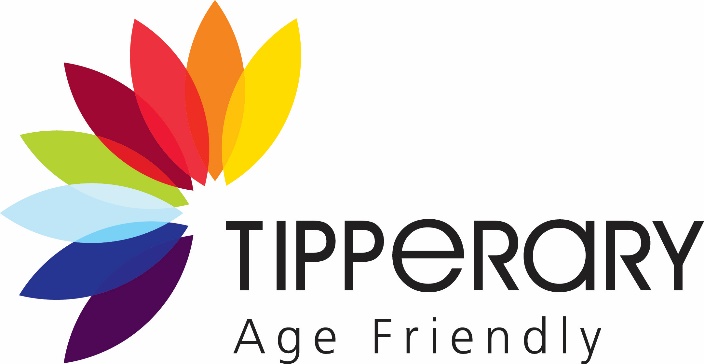 Tipperary Age Friendly Older Peoples Council are developing a project to capture stories and tales of the past, listening to the voices of older people across County Tipperary.Within this project we hope to capture some living history from residents in the county and we will collate this information in written, audio and video form.  This will be a fantastic opportunity to capture the living history of Older Voices in Tipperary and to share stories and reminisces of our past, growing up in the county with the younger generations and showcase how in some instance’s things have evolved but also at its core how family and friends impact positively on our lives.In this we have 5 main areas designed to capture the memories about where you went to school, memories of growing up and family activities, where you worked and the friendships and social or sporting activities that you participated in.The 5 main areas which also include some prompt questions:School and growing upFamily Memories and Household composition Work and work life Relationships, Marriage, FriendshipsTraditions Sayings and pastimes We will circulate this project document through the older adult community groups in the county, through the nursing home and day care centres and also promote through Tipperary Public Participation Network (PPN) and partner agencies.We have 3 methods of completing and participation,Written: by completing the attached document and returning by email to agefriendly@tipperarycoco.ie or by post to Tipperary Age Friendly, Ballingarrane House, Cahir Road, Clonmel, Co Tipperary E91E183Audio: recording on device and sending a what’s app of the audio file with Name of participant to 087 1252938Video: recording on device and sending the recording by email or what’s app including name of participant to 087 1252938 or email to agefriendly@tipperarycoco.ie By submitting your content for the project, you are providing your consent for your content to be shared on the project and in publications that will be produced. Some of the content received will be showcased in May 2021 as part of Bealtaine, and the overall project will conclude with written, audio and video productions of stories for 1st of October to celebrate International Older Person’s Day.  Within the showcase we aim to match to some old photographs from around the county and promote the stories captured across the Library network in Tipperary when feasible to do same. Final submissions no later than 31st July 2021 to enable the compilation works to commence and conclude for the showcase on 1st of October.  By submitting your content for the project, you are providing your consent for your content to be shared on the project and in publications that will be produced. I understand that by submitting my story to the Tipperary Age Friendly Reminiscing Project and that I hereby give the Tipperary Age Friendly the perpetual and irrevocable and unrestricted right to use the content I have provided in written, oral or video format and publish video footage of me, in any edited video format, oral and written content and on County Council public channels (YouTube, Facebook, Twitter, Instagram), I have read this model release form carefully and fully understand its meanings and implications.Signed: _______________________________ 		Date: 		_____________________Name   Area of County  